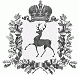 АДМИНИСТРАЦИЯ СТАРОРУДКИНСКОГО СЕЛЬСОВЕТА ШАРАНГСКОГО МУНИЦИПАЛЬНОГО РАЙОНА НИЖЕГОРОДСКОЙ ОБЛАСТИПОСТАНОВЛЕНИЕ02.11.2020									№50Об утверждении среднесрочного финансового плана Старорудкинского сельсовета на 2021-2023 годыВ соответствии со статьей 174 Бюджетного кодекса Российской Федерации:Утвердить прилагаемый среднесрочный финансовый план Старорудкинского сельсовета на 2021-2023 годы.Глава администрации							А.В.ЛежнинаПриложение1к постановлению администрацииСтарорудкинского сельсоветаОт  02.11.2020г. №50Среднесрочный финансовый план Шарангского района на 2021-2023годыОсновные параметры состояния бюджетной системы Старорудкинского сельсовета на 2021-2023годытыс.рубПриложение2к постановлению администрацииСтарорудкинского сельсоветаот 02.11.2020г.№50Распределение бюджетных ассигнований по главным распорядителям средств бюджета Старорудкинского сельсовета на 2021-2023 годытыс.руб.Показатели2019 год(отчет)2020 год(оценка)2021 годПлановый периодПлановый периодПлановый периодПоказатели2019 год(отчет)2020 год(оценка)2021 год2022год2023 год2023 годДоходы в том числе9093,98064,47752,27817,47817,47916,4Налоговые и неналоговые доходы1687,41249,71917,91934,01934,01958,5Безвозмездные поступления7406,56814,75834,35883,45883,45957,9Расходы, всего9232,57778,47752,27817,47817,47916,4Из них-расходы на обслуживание муниципального долга-межбюджетные трансферты3658,24176,22402,42422,62422,62453,3-условно утверждаемые расходыДефицит(-), профицит(+)-138,6286,00,00,00,00,0 НаименованиеКод бюджетной классификацииКод бюджетной классификацииКод бюджетной классификацииКод бюджетной классификацииКод бюджетной классификации2021 годПлановый периодПлановый периодНаименованиеВедом створазделподразделЦелевая статьяВид расходов2021 год2022 год2023 год1234567Администрация  Старорудкинского сельсовета Шарангского муниципального района Нижегородской области4877752,27817,47916,4ОБЩЕГОСУДАРСТВЕННЫЕ ВОПРОСЫ010000000000000001422,21426,21432,1Функционирование правительства Российской Федерации. высших исполнительных органов государственной власти субъектов Российской Федерации. местных администраций010400000000000001321,61325,61331,5Непрограммные расходы010488000000000001321,61325,61331,5Непрограммное направление деятельности010488800000000001321,61325,61331,5Содержание аппарата управления010488801000000001321,61325,61331,5Расходы на обеспечение функций органов местного самоуправления01048880120401000710,1714,1720,0Расходы на выплаты персоналу в целях обеспечения выполнения функций государственными (муниципальными) органами, казенными учреждениями, органами управления государственными внебюджетными фондами01048880120401100511,1511,1511,1Закупка товаров, работ и услуг для обеспечения государственных (муниципальных )нужд01048880120401200199,0203208,9Глава местной администрации (исполнительно-распорядительного органа муниципального образования)01048880120800000611,5611,5611,5Расходы на выплаты персоналу в целях обеспечения выполнения функций государственными (муниципальными) органами. казенными учреждениями. органами управления государственными внебюджетными фондами01048880120800100611,5611,5611,5Резервные фонды011100000000000003,03,03,0Непрограммные расходы011188000000000003,03,03.0Непрограммное направление деятельности011188800000000003,03,03,0Содержание аппарата управления011188801000000003,03,03,0Резервные фонды местных администраций011188801070050003,03,03,0Иные бюджетные ассигнования011188801070058003,03,03,0Другие общегосударственные вопросы0113000000000000097,697,697,6Не программные расходы0113880000000000097,697,697,6Непрограммное направление деятельности0113888000000000097,697,697,6Содержание аппарата управления011188801000000003,03,03,0Учреждения по обеспечению хозяйственного обслуживания0113888019399000094,694,694,6Расходы на выплаты персоналу в целях обеспечения выполнения функций государственными (муниципальными) органами. казенными учреждениями. органами управления государственными внебюджетными фондами0113888019399010094,694,694,6Прочие непрограммные расходы011388806000000003,03,03,0Прочие выплаты по обязательствам муниципального образования011388806920350003,03,03,0Закупка товаров, работ и услуг для обеспечения государственных (муниципальных) нужд011388806920352003,03,03,0Национальная оборона0200000000000000068,669,371,9Мобилизационная и вневойсковая подготовка0203000000000000068,669,371,9Муниципальная программа «Управление муниципальными финансами Шарангского муниципального района0203140000000000068,669,371,9Подпрограмма «Создание условий для эффективного выполения собственных и передаваемых полномочий органами местного самоуправления поселений Шарангского муниципального района»0203142000000000068,669,371,9Повышение финансовой самостоятельности бюджетов поселений района0203142200000000068,669,371,9Межбюджетные трансферты за счет субвенции на осуществление государственных полномочий Российской Федерации по первичному воинскому учету на территориях, где отсутствуют военные комиссариаты0203142205118000068,669,371,9Расходы на выплаты персоналу в целях обеспечения выполнения функций государственными (муниципальными) органами, казенными учреждениями, органами управления государственными внебюджетными фондами0203142205118010044,044,044,0Закупка товаров, работ и услуг для обеспечения государственных (муниципальных) нужд0203142205118020024,625,327,9НАЦИОНАЛЬНАЯ БЕЗОПАСНОСТЬ И ПРАВООХРАНИТЕЛЬНАЯ ДЕЯТЕЛЬНОСТЬ030000000000000001363,31365,11367,7Защита населения  и территории от чрезвычайных ситуаций, природного и техногенного характера, гражданская оборона031000000000000001363,31365,11367,7Муниципальная программа «Защита населения и территорий от чрезвычайных ситуаций,обеспечение пожарной безопасности и безопасности людей на водных объектах Шарангского муниципального района 2021-2025 годы031008000000000001363,31365,11367,7Обеспечение пожарной безопасности031008200000000001363,31365,11367,7Развитие и совершенствование системы противопожарной защиты территорий и объектов,в том числе поддержание высокой готовности и дооснащение031008202000000001363,31365,11367,7Мероприятия по пожарной безопасности объектов и населенных пунктов  Шарангского муниципального района0310082020300000015,015,015,0Закупка товаров, работ и услуг для обеспечения  государственных и (муниципальных )нужд0310082020300020015,015,015,0Содержание подразделений муниципальной пожарной охраны поселений031008202039900001348,31350,11352,7Расходы на выплату персоналу в целях обеспечения выполнения функций государственными (муниципальными) органами, казенными учреждениями, органами управления государственными внебюджетными фондами  031008202039901001260,41260,41260,4Содержание подразделений муниципальной пожарной охраны поселений(закупка товаров,работ и услуг для обеспечения государственных(муниципальных)нужд)0310082020399020087,989,792,3НАЦИОНАЛЬНАЯ ЭКОНОМИКА0400 0000000000000867,1884,3909,9Дорожное хозяйство (дорожные фонды)04090000000000000867,1884,3909,9Муниципальная программа «Развитие транспортной системы в Шарангском муниципальном районе Нижегородской области на 2021-2025 годы04090600000000000867,1884,3909,9Ремонт и содержание автомобильных дорог общего пользования в Шарангском муниципальном районе04090620000000000867,1884,3909,9Содержание автомобильных дорог общего пользования04090620207080000867,1884,3909,9Закупка товаров, работ и услуг для обеспечения государственных (муниципальных)нужд04090620207080200867,1884,3909,9ЖИЛИЩНО-КОММУНАЛЬНОЕ ХОЗЯЙСТВО05000000000000000750,4765,3787,4Жилищное хозяйство0501000000000000067,6    68,9    70,9Непрограммные расходы0501880000000000067,6    68,9    70,9Непрограммное направление деятельности0501888000000000067,6    68,9    70,9Прочие непрограммные расходы0501888060000000067,6    68,9    70,9Мероприятия в области жилищного хозяйства0501888060350300067,6    68,9    70,9Закупка товаров, работ и услуг для обеспечения государственных (муниципальных) нужд0501888060350320067,6   68,9   70,9Благоустройство05030000000000000682,8696,4716,5Непрограммные расходы05038800000000000682,8696,4716,5Непрограммное направление деятельности05038880000000000682,8696,4716,5Прочие непрограммные расходы05038880600000000682,8696,4716,5Уличное освещение за счет средств местного бюджета05038880660102000354,0361,0371,4Закупка товаров, работ и услуг для обеспечения государственных (муниципальных) нужд05038880660102200354,0361,0371,4Прочие мероприятия по благоустройству городских округов и поселений за счет средств местного бюджета05038880660503000328,8335,4345,1Закупка товаров, работ и услуг для обеспечения государственных (муниципальных) нужд05038880660503200328,8335,4345,1КУЛЬТУРА, КИНЕМАТОГРАФИЯ080000000000000002402,42422,62453,3Культура080100000000000002402,42422,62453,3Непрограммные расходы080188000000000002402,42422,62453,3Непрограммное направление деятельности080188800000000002402,42422,62453,3Межбюджетные трансферты из бюджетов поселений бюджету муниципального  района и из бюджета муниципального района  бюджетам поселений в соответствии с заключенными  соглашениями080188803000000002402,42422,62453,3Межбюджетные трансферты из бюджетов поселений бюджету муниципального района в соответствии с заключенными соглашениями080188803021060002402,42422,62453,3 Межбюджетные трансферты080188803021065002402,42422,62453,3СОЦИАЛЬНАЯ ПОЛИТИКА100000000000000006,06,06,0Другие вопросы в области социальной политики100600000000000006,06,06,0Непрограммные расходы100688000000000006,06,06,0Непрограммное направление  деятельности100688800000000006,06,06,0Прочие непрограммные расходы100688806000000006,06,06,0Мероприятия в области социальной политики100688806140100006,06,06,0Закупка товаров, работ и услуг для обеспечения государственных (муниципальных) нужд100688806140102006,06,06,0ФИЗИЧЕСКАЯ КУЛЬТУРА И СПОРТ11000000000000000872,2878,6888,1Массовый спорт11020000000000000872,2878,6888,1Муниципальная программа «Развитие физической культуры и спорта Шарангского муниципального района на 2020-2024 годы»11021500000000000872,2878,6888,1Программа «Развитие физической культуры и массового спорта»11021510000000000872,2878,6888,1Обеспечение деятельности муниципальных учреждений11021510200000000872,2878,6888,1Расходы на обеспечение деятельности муниципальных учреждений11021510248799000872,2878,6888,1Расходы на выплаты персоналу в целях обеспечения выполнения функций государственными (муниципальными) органами, казенными учреждениями, органами управления государственными внебюджетными фондами11021510248799100551,6551,6551,6Закупка товаров, работ и услуг для обеспечения государственных (муниципальных )нужд11021510248799200320,6327,0336,57752,27817,47916,4